FOR WRITTEN REPLYQUESTION 1629NATIONAL ASSEMBLY36/1/4/1(201800174)DATE OF PUBLICATION IN INTERNAL QUESTION PAPER: 25 MAY 2018 (INTERNAL QUESTION PAPER NO 18-2018)1629. Mr M Watera (DA) to ask the Minister of Police:What number of (a) vehicles are there for detectives at the Kempton Park Police Station, (b) the specified vehicles have mileage of (i) 1-100 000 kms, (ii) 100 001- 200 000 kms, (iii) 200 001-300 000 kms and (iv) over 300 000 kms and (c) days in 2017 was each of the vehicles Dut of WOrking order?REPLY:(a)(b)(i)(ii)(iii)(iv) and (c)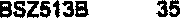 NW1779EReply to Question 1629 recommended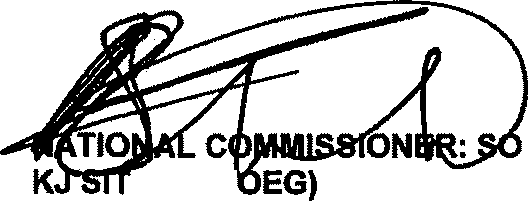 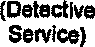 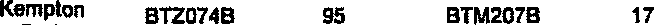 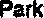 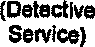 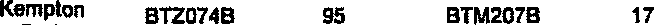 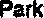 OLE (SDate:	{$	j[jjj ]gjgGENERAL UTH AFRICAN POLICE SERVICE”	2Reply to Question 1629 approved/red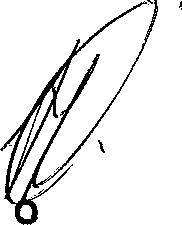 MINISTER	F POLICE BH CELE, MP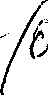 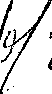 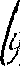 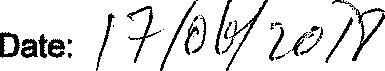 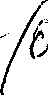 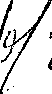 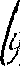 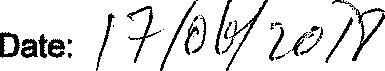 Kempton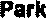 \Detecfive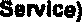 (b)\I) 1-1B0 000kms(b)\I) 1-1B0 000kms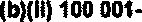 (4)i+i)2O)DOi.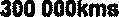 (4)i+i)2O)DOi.+h)(lv)#varzO#ooaxme+h)(lv)#varzO#ooaxmeKempton\Detecfive(aFNumBerot(c) 0ay• outof working order(•)Number of vehicles(cF Oayaout of working{a)Number ofI*) +•X*out of working(a)Number of vehicles(c)Days out ofBTRB6BBBTRB90B BTN690BBTY171B1515120 (Vahlc!awas xtolan)BGK630BBTG393B BTF419BBTB511BBGKZZOB632601623BSY84OB00BSX553B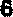 